Çalışmanın (Ana Metin Dilindeki) BaşlığıYazar Ad Soyad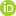 Yazar Ad SoyadYazar Ad Soyad1. GirişBu şablon, dergimize göndereceğiniz çalışmalarınızda işleyecek süreçte size yol göstermek üzere hazırlanmıştır. Bizlere göndermiş olduğunuz makalelerin şekil şartları açısından redde tabi olmaması için bu şablonda belirtilen kurallara özen göstermeniz önemle rica olunur. Aşağıdaki alt başlıklarda, sırasıyla, metin oluşturulurken uyulması gereken yazım ve şekil kurallarına değinilecektir. 2. Başlık Düzenleri HakkındaBu kısımda metninizde yer alan başlıklara ilişkin uymanız gereken yazım ve şekil kurallarına değinilecektir. 2.1. Ana Başlık DüzeniAna başlık, ilk sayfada yer alan çalışmanın başlığı adlı kısımdır. Burada dikkat edilmesi gereken hususlar;Calibri (Gövde) ve 14 Punto olmalıdır.Bold (Kalın) olmalıdır. Sağa yaslı olmalıdır. Paragraf satır aralıkları “önce 3 nk” ve “sonra 3 nk” olarak ayarlanmalıdır. 2.2. Metin İçi BaşlıklarMetin içi başlıklar, giriş ile başlayıp sonuç ile biten ve metninizin içerisinde yer alan diğer başlıklardır. Metin içi başlıklarda dikkat edilmesi gereken hususlar şöyledir;Metin içi başlıklar sola yaslı ve 0,5 cm içeriden başlamalıdır (Bu şablonda görüldüğü üzere). Metin içi başlıklar Calibri (Gövde) ve 10 punto olarak ayarlanmalıdır.Bold (Kalın) olmalıdır.Paragraf satır aralıkları “önce 3 nk” ve “sonra 3 nk” olarak ayarlanmalıdır.Metin içi başlıklar ile paragraflar arasında “Enter” ile boşluk bırakılmaması gerekmektedir. Sadece 1. Giriş başlığında aralık olarak önce 12nk, sonra 3nk kullanılmalıdır.Bir başlıktan sonra boşluk bırakmadan alt satırdan paragrafınızı yazmanız gerekmektedir. Bu durum hem ana başlıklar, hem alt başlıklar, hem de ileride görüleceği üzere tablo/şekil başlıkları için geçerlidir.Başlıklandırma yaparken, siz değerli yazarlarımızdan isteğimiz otomatik başlıklandırma yapmamanınızdır. Çünkü otomatik başlıklandırmanın belirlediği girinti ölçüleri ve diğer ölçüler şablonumuza uymamaktadır.  3. Paragraf Düzeni Hakkında Metin içi başlıklarınızın altında yer alan paragraflarda metinin tamamı için aşağıdaki şablon kuralları geçerlidir.Paragraflar iki yana yaslı ve 0,5 cm içeriden olacak şekilde başlamalıdır (Bu şablonda görüldüğü üzere). Paragraflar Calibri (Gövde) ve 10 punto olacak şekilde ayarlanmalıdır. Paragraf satır aralıkları “önce 3 nk” ve “sonra 3 nk” olarak belirlenmelidir. Paragraflarda önemli görülen sözcükler veya cümlelerde ve doğrudan alıntı yapılan kısımlarda italik olarak vurgu yapılabilir. Paragraf yazılırken madde işareti kullanımı aşağıdaki şekilde olmalıdır.Madde işaretlerinden istenilen kullanılabilir. Liste girintileri ayarlarından “madde işareti konumu” ve “metin girintisi” 1 cm olarak ayarlanmalıdır. “Numarayı izleyen” kısmı ise “boşluk” olarak ayarlanmalıdır. 4. Şekil ve Tablo Düzeni HakkındaBu başlık altında çalışmalarınızda yer alacak şekiller ve tablolara ilişkin dikkat edilmesi gereken hususlara değinilecektir. İlk olarak tablo başlığı tablonun üzerinde yer almalıdır. Aynı zamanda tablolarınız aşağıdaki örneklere uygun olarak düzenlenmelidir. Tablo başlığında uyulması gereken şekil şartları; Calibri(Gövde), 10 Punto, Ortalı, Önce ve sonra 6 nk aralık. Ayrıca tüm tablolarınız pencereye otomatik sığdırılmış olmalıdır. Tablo içi metin ve sayılarda ise Calibri (Gövde), 8 Punto, metinler sola yaslı ve sayılar ortalı, Önce ve sonra 0 aralık (aralık yok) ayarları kullanılmalıdır.Tablo 1: A Verilerine İlişkin Tablo Tablo 2: B Verilerine İlişkin TabloKaynak: Metin içindeki kaynak kurallarına göre kaynak verilecektir. Bazı tablolar oldukça fazla veri içermektedir ve sayfaya dikey olarak sığmamaktadır. Bu gibi durumlarda lütfen sayfayı yatay olarak konumlandırmayınız. Tablonuzu yatay olarak konumlandırınız. Bu işlemi tablolarınızın metin yönünü değiştirerek yapabilirsiniz. Örneğin;Tablo 3: C Verilerine İlişkin TabloŞekiller ile ilgili genel bir kural yoktur. Çalışmanızın içerisinde yer alan şekiller sayfa ölçülerini geçmeyecek şekilde istenildiği gibi kullanılabilir. Şekillerin başlığına ilişkin kurallar tablo başlığı kuralları ile aynıdır (Calibri(Gövde), 10 Punto, Ortalı, Önce ve sonra 6 nk aralık). Şekil 1: A DiyagramıKaynak: Metin içindeki kaynak kurallarına göre kaynak verilecektir.Hem tablolar hem de şekiller için kaynak gösterilmesi veya gerekli açıklayıcılar kullanılması halinde yazılacak metinler tablo veya şeklin altına yazılmalıdır. Yazım kuralı olarak ise tablo içi metin kuralları uygulanmalıdır (Calibri(Gövde), 8 Punto, Sola Yaslı, Önce ve sonra 0 aralık (aralık yok)).5. SonuçDergide yayımlanmak üzere gönderilecek çalışmaların, şablona uygun haldeki metinlerinin her şey dahil olmak üzere en az 12 (on iki) en fazla 22 (yirmi iki) sayfa olması gerekmektedir. Makalelerin bu limitleri belirli bir ölçüde aşması durumunda, değerlendirme sürecinin başlatılmasına dergi editörlüğü karar verecektir.KaynakçaAlkin, E. (1988), İktisadi Giriş, 4. Baskı, İstanbul: Kanaat Matbaası.Dünya Gazetesi, “İhracatta Rekor Gelişme”, 17 Ocak 1998: 7.Paskaleva, V. (1967), "Osmanlı Balkan Eyaletlerinin Avrupalı Devletlerle Ticaretleri Tarihine Katkı 1700–1850", İÜ. İktisat Fakültesi Dergisi, C. 27, S. 1–2: 48–59.Salmon, P. (2003), "Decentralization and Supranationalty: The Case of the European Union", http://www.imf.org/external/pubs/fiscal/salmon.pdf, (Erişim: 02.10.2003).Toynbee, A. (2000), "Osmanlı İmparatorluğu'nun Dünya Tarihindeki Yeri", (Ed. K. Karpat), Osmanlı ve Dünya, İstanbul: Ufuk Kitapları: 49–67.Extended Summaryİngilizce Çalışma Başlığı (9 Punto)Dergide yayımlanmak üzere gönderilecek Türkçe çalışmalar için; yaklaşık 1000 sözcükten oluşan İngilizce genişletilmiş özet (extended summary) hazırlanması ve bu özetin makale dosyasına eklenmesi gerekmektedir. Bu kısımda; Calibri (Gövde), 8 Punto, iki yana yaslı, paragraf satır aralıkları önce ve sonra 0 nk şeklinde bir şablon kullanılmalıdır. Çalışmanın Türkçe Başlığı Çalışmanın İngilizce BaşlığıÖzBu kısma çalışmanın özü yazılacaktır. Dergide yayımlanmak üzere gönderilecek makalelerin Türkçe özünün 100 kelimeyi aşmaması ve İngilizce özünün yazılmasında bu koşula azami uygunluğuna dikkat edilmesi gerekmektedir. AbstractBu kısma çalışmanın İngilizce özü yazılacaktır. Dergide yayımlanmak üzere gönderilecek makalelerin Türkçe özünün 100 kelimeyi aşmaması ve İngilizce özünün yazılmasında bu koşula azami uygunluğuna dikkat edilmesi gerekmektedir.Anahtar Kelimeler: Türkçe, Anahtar, Kelimeler, (3-5 anahtar kelime yazılmalıdır)Keywords: English, Keywords (3-5 keywords should be written)JEL Kodları: En fazla 3 adet yazınızJEL Codes: Max. 3 classification codesAraştırma ve Yayın Etiği BeyanıBu çalışma (Eğer varsa, … tarih ve … sayılı … Etik Kurul Onay Belgesi ile) bilimsel araştırma ve yayın etiği kurallarına uygun olarak hazırlanmıştır.(Etik kurul kararı gerektiren çalışmalar için ayrı ayrı etik kurul onayı alınmış olmalı, bu onay makalede belirtilmeli ve detayları yukarıdaki parantez içine eklenmelidir. Etik kurul kararı gerektirmeyen çalışmalar için bu kısım olduğu gibi kalmalıdır, ayrıca bir şey yapmanıza gerek yoktur.)Yazarların Makaleye Olan Katkıları(Yazarların makaleye katkı oranları oran olarak ya da betimsel olarak verilebilir. Aşağıdaki iki örnekten sadece birisini kullanınız.)Örnek1: Çalışmanın ( tamamı iki yazar ile birlikte/bölümleri yazarlara paylaştırılarak … gibi) oluşturulmuştur. Bununla birlikte (birinci ve ikinci bölümleri Aaaa Bbbb; analiz içeren kısımlar Cccc Dddd … gibi) tarafından yapılmıştır. X, Y, Z hususlarında katkılar Aaaa Bbbb ve Eeee Ffff tarafından hazırlanmıştır.Örnek2: Yazar 1’in makaleye katkısı %...., Yazar 2’nin makaleye katkısı %.....’dir.Çıkar BeyanıYazarlar açısından ya da üçüncü taraflar açısından çalışmadan kaynaklı çıkar çatışması bulunmamaktadır.YıllarB SayılarıC Sayıları201510050002016200100002017400200002019 Yılı2019 Yılı2020 Yılı2020 YılıC VerisiD VerisiC VerisiD Verisi15101521020303306045E VERİSİ2.000.000.000D VERİSİ100.000.000C VERİSİ10.000.000B VERİSİ5.000.000A VERİSİ1.000.000